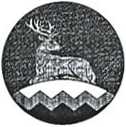 АДМИНИСТРАЦИЯ УРУС-МАРТАНОВСКОГО
МУНИЦИПАЛЬНОГО РАЙОНАХЬАЛХА-МАРТАН МУНИЦИПАЛЬНИ К1ОШТАН
АДМИНИСТРАЦИПОСТАНОВЛЕНИЕ21  02   2023 г. 	           № 12г. Урус-МартанО внесении изменений и дополнений в Устав муниципального бюджетного
учреждения культуры «Районный Дворец культуры им. У. Димаева
Урус-Мартановского муниципального района»В целях приведения Устава муниципального бюджетного учреждения культуры «Районный Дворец культуры им. У. Димаева Урус-Мартановского муниципального района» в соответствие с действующим законодательством и в связи с'' введением нового структурного подразделения (обособленное подразделение) сельский Дом культуры с. Гехи в Гехинском сельском поселении Урус-Мартановского муниципального района, в соответствии с Положением о порядке создания, реорганизации, изменения типа и ликвидации муниципальных учреждений Урус-Мартановского муниципального района, а также утверждении уставов муниципальных учреждений Урус-Мартановского муниципального района и внесения в них изменений, утвержденного решением Совета депутатов Урус-Мартановского муниципального района от 26.09.2012 № 48, администрация Урус-Мартановского муниципального района постановляет:Утвердить изменения и дополнения в Уставе муниципального бюджетного учреждения культуры «Районный Дворец культуры им. У. Димаева Урус-Мартановского муниципального района», утвержденным постановлением администрации Урус-Мартановского муниципального района от 30.06.2021 № 43 (далее - Устав). Прилагается.Уполномочить директора муниципального бюджетного учреждения культуры «Районный Дворец культуры им. У. Димаева Урус-Мартановского муниципального района» Чадаева А.А. выступить заявителем при государственной регистрации изменений и дополнений в Устав в соответствии с Федеральным законом от 08.08.2001 № 129-ФЗ «О государственной регистрации юридических лиц и индивидуальных предпринимателей».0Разместить настоящее постановление на официальном сайте администрации Урус-Мартановского муниципального района.Контроль за исполнением настоящего постановления возложить назаместителя главы администрации Урус-Мартановского муниципального района Б.С-С. Бетербиева.Глава администрации 								Ш.А. КуцаевУтвержден постановлением администрации Урус-Мартановского муниципального района от 21.02.2023 г. №12Изменения и дополнения в Уставмуниципального бюджетного учреждения культуры «Районный Дворец культуры им. У. Димаева Урус-Мартановского муниципального района»В разделе 1 (Общие положения) внести следующие изменения и дополнения:Пункт 1.10 считать пунктом 1.11 ив нем:Слово «десять» заменить на слово «одиннадцать».Дополнить строкой следующего содержания:В разделе 2 (Цели и предмет деятельности) внести следующие изменения:Пункт 2.2 дополнить абзацем следующего содержания:«- создание условий для формирования и удовлетворения культурных запросов и духовных потребностей, реализации творческого потенциала населения, а также условий, способствующих развитию творческой активности, инициативы,	просвещению,	социально-культурной адаптации исамореализации личности».В разделе 3 (Финансы и имущество) внести следующие изменения: Пункт 3.1 изложить в следующей редакции:«3.1. Имущество Учреждения является муниципальной собственностью Урус-Мартановского муниципального района, закрепленное за ним на праве оперативного управления	администрацией Урус-Мартановскогомуниципального района и отражается на его самостоятельном балансе исполнения сметы расходов. В состав имущества Учреждения не может включаться имущество иной формы собственности».12СтруктурноеСельский Дом КультурыЧР, Урус-подразделение №11с. ГехиМартановский р-н с. Гехи ул. Новая, 1/1